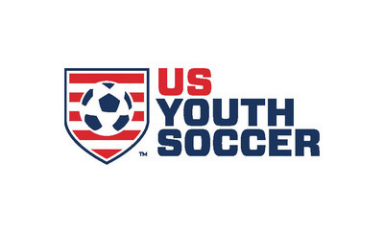 2019 US Youth Soccer Volunteer of the YearNomination FormRequirements to apply:An individual may be nominated and selected as the Volunteer of the Year for extraordinary accomplishments as a volunteer if the individual—		(1) was a volunteer for a State Association or a member of a State Association;		(2) is an excellent role model for the community beyond soccer;		(3) has favorable relations with other members of the soccer community;		(4) demonstrates a willingness to promote players and soccer;		(5) is a positive role model for all volunteers;		(6) is of sound moral and ethical character;	(7) through participation, has increased the opportunities for others to participate in soccer;(8) has not previously received national or other significant recognition from US Youth Soccer for contributions to soccer, but is well known in his or her community and is a true hero of grassroots soccer; 	(9) has not received any compensation for the volunteer efforts.	Complete home address and phone numbers are required. Please TYPE or PRINT LEGIBLY.Criteria: Reponses to each of the following 3 criterions should be kept to a maximum of 400 words and attached on a separate sheet.Entries for state consideration should be mailed to your State Association office.  Deadlines vary, so please check with your State Association office. Their contact information can be found by clicking on the link below:www.usyouthsoccer.org/aboutus/StateAssociationDirectory.aspYour completed nomination should include only the a) completed nomination form & b) supporting documents.  No more than 3 letters of recommendation should be included. Others will be discarded. The winners of each of the 55 State Associations will be forwarded for regional nomination and possible national nomination as the 2018 US Youth Soccer Volunteer of the Year.  Subject to changeState Association:Nominee’s Name:Nominee’s Name:Nominee’s Name:Nominee’s Name:* PRINT nominee’s name EXACTLY as it is to appear on the certificate.* PRINT nominee’s name EXACTLY as it is to appear on the certificate.* PRINT nominee’s name EXACTLY as it is to appear on the certificate.* PRINT nominee’s name EXACTLY as it is to appear on the certificate.* PRINT nominee’s name EXACTLY as it is to appear on the certificate.* PRINT nominee’s name EXACTLY as it is to appear on the certificate.* PRINT nominee’s name EXACTLY as it is to appear on the certificate.* PRINT nominee’s name EXACTLY as it is to appear on the certificate.* PRINT nominee’s name EXACTLY as it is to appear on the certificate.* PRINT nominee’s name EXACTLY as it is to appear on the certificate.* PRINT nominee’s name EXACTLY as it is to appear on the certificate.* PRINT nominee’s name EXACTLY as it is to appear on the certificate.* PRINT nominee’s name EXACTLY as it is to appear on the certificate.Address:Address:City:State:State:Zip:Email:Phone (area code):Phone (area code):Phone (area code):Occupation:Occupation:State/Club/League:State/Club/League:1) Involvement with soccer and community:How and when did the nominated volunteer get involved with soccer? What impact has his/her volunteering had on the local association?  Has the volunteer demonstrated leadership within the community? How so? What other activities, aside from soccer, is the volunteer involved in? 2) Promoting the game:What steps has the volunteer taken to further advance the game and all who participate? Does the volunteer participate in soccer outside his or her position as a volunteer (i.e. playing, coaching, or refereeing)? Has the volunteer created relationships within the community to promote the game? Give examples.3) Moral and Ethical Character:Does the volunteer share similar values to those of US Youth Soccer and its’ members? Has the volunteer received compensation for his/her efforts? How has the volunteer’s involvement with soccer shaped his/her existing character? Nominator Name:Nominator Name:Relation to Nominee:Relation to Nominee:Relation to Nominee:Phone (area code):Phone (area code):Email:Email:Address:City:State:Zip: